Приём пищи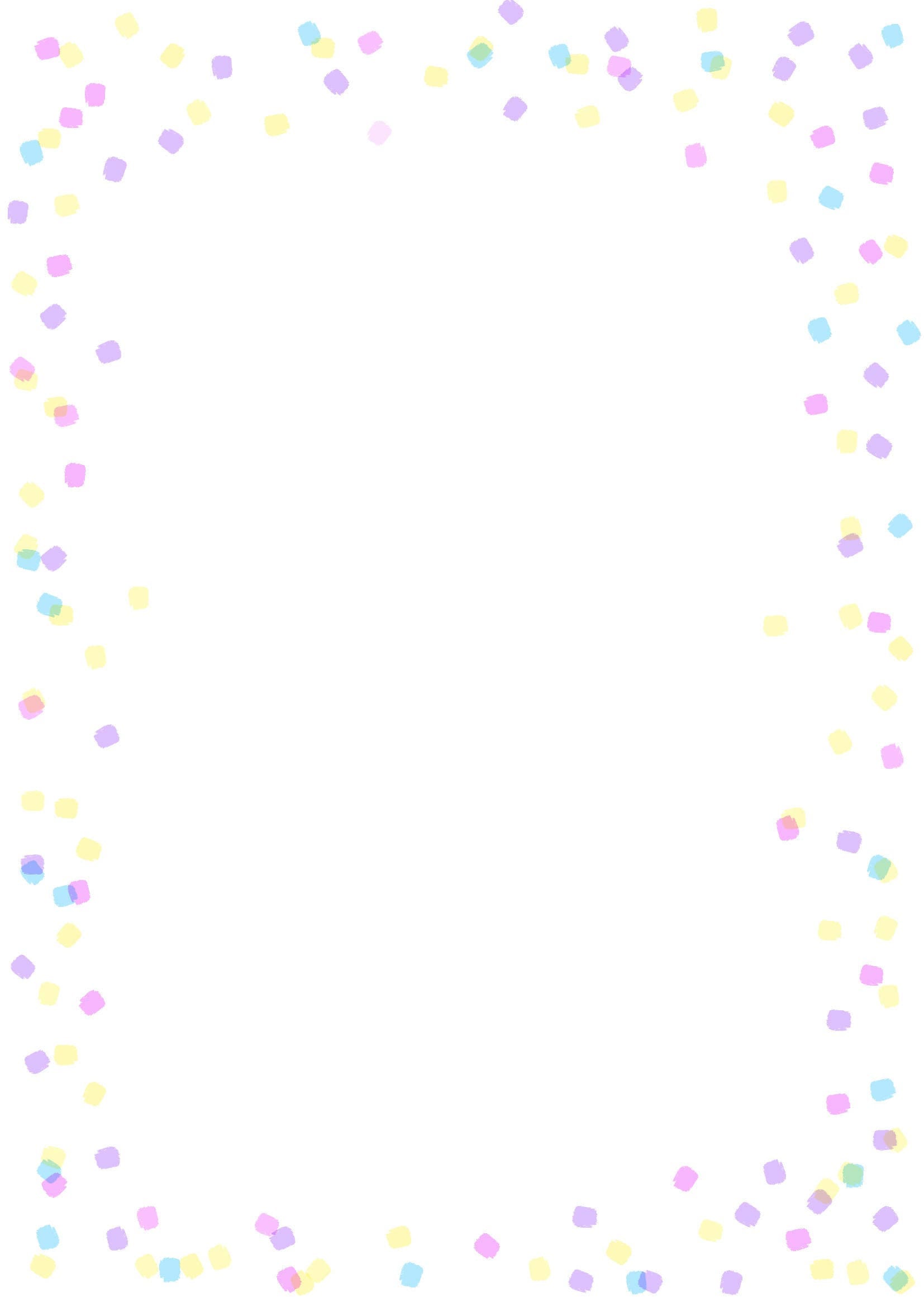 Наименование блюдаВыход блюдаВыход блюдаяслисад1 неделя День третий1 неделя День третийЗавтрак 1Масло сливочное порционное810Завтрак 1Хлеб пшеничный2530Завтрак 1Суп молочный с макаронными изделиями150180Завтрак 1Какао с молоком150180Завтрак 2Фрукт130130ОбедСуп картофельный со свининой150200ОбедПечень тушеная в сметане6070ОбедКаша гречневая рассыпчатая110130ОбедНапиток из сухофруктов150180ОбедХлеб ржаной3545Уплотнённый полдникКотлета рыбная7070Уплотнённый полдникРис отварной100100Уплотнённый полдникЧай с сахаром150180Уплотнённый полдникБулочка домашняя5050